Liite 2. Näyttöjen vastaanottajat toimintayksikössä 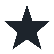 Lisää tarvittaessa rivejä!Nimi, titteliMitä/minkä ammattiryhmien näyttöjä voi ottaa vastaan?